Je soussigné(e) 	..................................................................Numéro de téléphone : ..........................................................Agissant en qualité́ de représentant légal : père, mère, tuteur (Rayez la mention inutile) Demeurant,  ................................................................................................................................ ................................................................................................................................Autorise l’enfant ....................................................................................................Né (e) le ......./........./....... A participer à l’activité intitulée : ..................................................................Qui aura lieu le ....../....../......Dans le cadre des activités du J3, des photographies et/ou des vidéos de votre enfant peuvent être prises et être utilisées à des buts de diffusion. O autorise que mon enfant soit photographié/filmé dans le cadre de l’activité́ et que les photos puissent être partagées via les médias communaux afin de promouvoir les activités du J3. O n’autorise pas mon enfant à apparaitre sur des photos et/ou vidéos du J3Fait à ................................. le ....../....../......
Signature du représentant légal 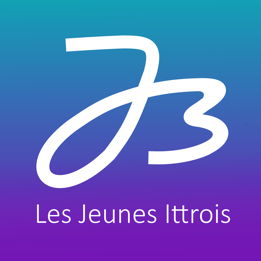 Autorisation parentale pour participation à une activité du J3